Kính gửi:   -	Sở Lao động, Thương binh và Xã hội tỉnh Yên Bái;	       -    Cổng thông tin Điện tử tỉnh Yên Bái;       -	Trung tâm dịch vụ việc làm tỉnh Yên Bái.Tên đơn vị: CÔNG TY TNHH ĐẦU TƯ THƯƠNG MẠI ĐÁ TỰ NHIÊN NGHĨA TRUNG LỢIĐịa chỉ: Thôn Tồng Táng, Xã Minh Tiến, Huyện Lục Yên, Tỉnh Yên Bái.Điện thoại:  0966416690            Giấy chứng nhận đăng ký doanh nghiệp số 0108394293 do Phòng Đăng ký kinh doanh - Sở Kế hoạch và Đầu tư tỉnh Yên Bái cấp lần đầu ngày 08/08/2018 do Phòng Đăng ký kinh doanh - Sở Kế hoạch và Đầu tư tỉnh Yên Bái cấp.Loại hình doanh nghiệp: Công ty TNHH một thành viên Lĩnh vực hoạt động: Bán buôn vật liệu, thiết bị lắp đặt trong xây dựng. Khai thác đá, cát, sỏi, đất sét, cắt tạo dáng và hoàn thiện đá, xuất nhập khẩu các mặt hàng công ty kinh doanh…Công ty chúng tôi là doanh nghiệp uy tín hoạt động trong lĩnh vực bán buôn vật liệu, thiết bị lắp đặt trong xây dựng. Khai thác đá, cát, sỏi, đất sét, cắt tạo dáng và hoàn thiện đá, xuất nhập khẩu các mặt hàng…Thị trường vật liệu xây dựng trong năm 2022 được hưởng lợi từ đầu tư công và gói kích thích kinh tế cũng như sự phát triển của mảng bất động sản dân dụng, bất động sản đầu tư công của nhà nước. Vì đây là cơ hội phát triển và hồi phục kinh tế sau đại dịch Covid của toàn ngành, công ty chúng tôi đã lên kế hoạch thúc đẩy kinh doanh,  mở rộng địa bàn và gia tăng thị phần, sản xuất. Để thực hiện những kế hoạch này công ty có nhu cầu sử dụng nhân sự với các vị trí và yêu cầu công việc cụ thể như sau:1. Vị trí công việc: Bộ phận quản lý
    + Chức danh: Giám đốc				Số lượng: 12. Vị trí công việc: Lao động kỹ thuật
    +  Chức danh: Giám sát chất lượng		Số lượng: 2
    +  Chức danh: Kỹ thuật viên máy mài, tiện 		Số lượng: 4
    +  Chức danh: Kỹ thuật viên máy khoan, cắt 	Số lượng: 10
    +  Chức danh: Kỹ thuật viên máy xúc, cẩu		Số lượng: 2*Mô tả công việc:- Đối với bộ phận quản lý+ Giám sát tất cả các hoạt động kinh doanh, con người cũng như các hoạt động hợp tác của doanh nghiệp.+ Xây dựng và thực thi các chiến lược nhằm thúc đẩy sự phát triển và gia tăng lợi nhuận của doanh nghiệp.+ Thiết lập bộ máy quản lý cấp cao và bộ máy nhân sự cho từng phòng ban trong Công ty.+ Tổ chức các hoạt động xây dựng văn hóa, thương hiệu cho Công ty.+ Các công việc khác sẽ trao đổi chi tiết trực tiếp khi phỏng vấn.- Đối với Quản lý giám sát khai thác+ Thực hiện nhiệm vụ liên quan đến kỹ thuật khai thác mỏ đá lộ thiên;+ Lập kế hoạch và giám sát các hoạt động khai thác theo đúng tiến độ;+ Quản lý, điều hành công việc khai thác mỏ đá hàng ngày, phân công công việc cho công nhân;+ Kiểm tra quá trình khai thác mỏ đảm bảo đúng biện pháp kỹ thuật, an toàn lao động. Phát hiện và ngăn chặn các sự cố có thể xảy ra trong khai thác;+ Tham mưu, tư vấn về kỹ thuật địa chất, kế hoạch, phương án khai thác mỏ....;+ Đảm nhiệm công tác quản lý, chỉ huy hiện trường mỏ;+ Chịu trách nhiệm giám sát an toàn lao động và quản lý nhân sự tại công trình khai thác;- Đối với lao động kỹ thuật + Thực hiện nhiệm vụ liên quan đến kỹ thuật khai thác mỏ đá lộ thiên;+ Thực hiện công việc khai thác mỏ đá hàng ngày, phối hợp với các bộ phận để hoàn thiện công việc;+ Điều hành kỹ thuật sử dụng, bảo quản và bảo trì  kiểm tra thời hạn thay lọc, nhiên liệu đúng thời gian quy định và đề nghị thay thế  để đảm bảo hiệu quả và an toàn trong sản xuất. + Điều hành kỹ thuật sử dụng, bảo quản và bảo trì  xe - máy đảm bảo hiệu quả và an toàn trong sản xuất+ Kiểm tra, đo đạc, định vị, vị trí của lỗ khoan, điều hành cách sử dụng, bảo quản máy khoan đúng kỹ thuật đảm bảo an toàn trong sản xuất. + Thực hiện đúng kỹ thuật cắt lọc đá sản phẩm, chất lượng sản phẩm nhập kho và khâu tiêu thụ sản phẩm.+ Các công việc khác sẽ trao đổi trực tiếp khi phỏng vấn.Mô tả công việc:* YÊU CẦU ỨNG VIÊN- Đối với nhà quản lý+ Trình độ: Tốt nghiệp đại học trở lên các chuyên ngành tài chính, kinh tế hoặc các chuyên ngành khác có liên quan. Am hiểu về lĩnh vực khai thác đá hoa trắng.+ Trình độ ngoại ngữ: Giao tiếp thông thạo bằng tiếng Anh và tiếng Trung.+ Kinh nghiệm làm việc: Có tối thiểu 5 năm kinh nghiệm quản lý điều hành doanh nghiệp trong lĩnh vực khai thác đá hoa trắng.+ Kỹ năng chuyên môn: Am hiểu kiến thức về thị trường và luật kinh doanh khai thác khoáng sản. Có khả năng nhận định, phân tích, đánh giá thị trường. Có đầu óc tư duy chiến lược xuất sắc.+ Kỹ năng mềm: Kỹ năng quản lý, lãnh đạo, giao việc, giải quyết vấn đề. Đối nội đối ngoại các cấp.- Đối với lao động kỹ thuật: + Được đào tạo về kỹ thuật vận hành, sửa chữa, bảo dưỡng máy cắt đá, máy xẻ, máy xúc, xúc lật trong chế biến đá ít nhất 2 năm.+ Có kinh nghiệm vận hành và sửa chữa, bảo dưỡng máy cắt đá, máy xẻ, máy mài.+ Có khả năng chịu được sức ép công việc.+ Có kỹ năng làm việc độc lập và phối hợp theo nhóm.+ Đọc hiểu được tài liệu kỹ thuật và có khả năng trao đổi công việc với người giám sát, quản lý trực tiếp bằng tiếng Anh hoặc Trung.+ Cẩn thận, tỉ mỉ và có trách nhiệm cao; nhiệt tình, có định hướng làm việc lâu dài, ổn định.Quyền lợi được hưởng- Mức lương: Thỏa thuận theo năng lực- Các khoản trợ cấp khác gồm: tiền ăn, tiền điện thoại, nhà ở, đi lại- Chế độ BHXH-BHYT-BHTN theo quy định của nhà nước.- Được mua bảo hiểm tai nạn lao động mức 150 triệu đồng/ người, chi phí nằm viện tối đa 40 triệu đồng/ năm.- Môi trường làm việc cạnh tranh, thúc đẩy phát triển nghề nghiệp, khả năng thăng tiến caoĐịa điểm làm việc: Thôn Tồng Táng, Xã Minh Tiến, Huyện Lục Yên, Tỉnh Yên Bái.Hiện tại, Công ty chúng tôi đã thông báo tuyển dụng bằng nhiều kênh khác nhau nhưng vẫn chưa nhận được bất kỳ hồ sơ ứng viên nào phù hợp cho vị trí các nói trên. Do đó, chúng tôi kính đề nghị Quý cơ quan xem xét, tạo điều kiện giúp đỡ, giới thiệu nhân sự đáp ứng yêu cầu như trên. Đồng thời hỗ trợ thông báo rộng rãi đến các ứng viên quan tâm gửi hồ sơ trực tiếp tới địa chỉ sau:Nguyễn Thị Phượng -  Phòng hành chính nhân sự,Công ty TNHH Đầu Tư Thương Mại Đá Tự Nhiên Nghĩa Trung Lợi, Thôn Tồng Táng, xã Minh Tiến, huyện Lục Yên, tỉnh Yên BáiĐiện thoại: 0966.41.66.90 Email: phuongnt9085@gmail.com Công ty chúng tôi chân thành cảm ơn và rất mong nhận được phản hồi của Quý cơ quan. Trân trọng!CÔNG TY TNHH ĐẦU TƯ THƯƠNG MẠI ĐÁ TỰ NHIÊN NGHĨA TRUNG LỢI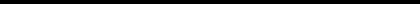 Số: 01/TD2022NTLV/v Hỗ trợ tuyển dụng quản lý, lao động kỹ thuật khai thác mỏ CỘNG HÒA XÃ HỘI CHỦ NGHĨA VIỆT NAMĐộc lập - Tự do - Hạnh phúc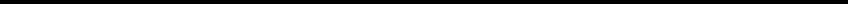 Yên Bái, ngày 13 tháng 05 năm 2022.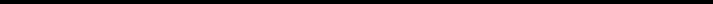 Nơi nhận:- Như trên;- Lưu: VP. ĐẠI DIỆN DOANH NGHIỆP(ký ghi rõ họ tên, đóng dấu)Nguyễn Trọng BằngCHỦ SỞ HỮU